2016—2017学年（上）初三物理市质检参考答案及评分标准一、选择题（32分，每小题2分）二、填空题（12分，每空1分）17 .（1）1.2×104  甲               （2）2.52×104          热传递18.  摩擦        大                19. 蒸发（汽化）      机械能20.   >         =                  21. R1短路或断路      R1短路三、作图题（4分，每小题2分）22.                               23.  四、简答题（4分）①凌晨气温较低，海面上的水蒸气遇冷放热液化成小液滴；②太阳出来，气温升高，小液滴吸热汽化成水蒸气。五、实验题（28分）25.（共5分，第2小题2分，其余每格1分）（1）0   液态   （2）水的比热容比冰大（或水的比热容更大）（3）温度计与冰没有充分接触便开始读数（温度计读数不稳定便开始读数）26. （共6分，作图2分，其余每格1分）（1）1.2   3   （2）长度越大（导体越长）（3）（描出明显的点，给1分；画出平滑的图1分；没延伸至原点，不扣分）R= k L（R/L=k）电阻与长度成正比。27. （共4分，每小格1分）（1）①   （2）乙   （3）20   （4）③28. （共5分，每条线1分，每格1分）（1）见右图  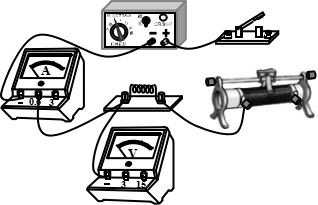 （2）寻找规律（3）没有控制变量，使电阻两端电压相等（4）将电流表量程切换至3 A29. （8分）（1） 右端（1分）   （2） 0.7（2分）  亮（1分）（3） 画出正确思路图（2分）并简要说明（2分）：两小灯泡串联，通过的电流相等（1分），但亮度不同（1分）六、计算题（20分）30.（6分）解：（1）∵I2 = 0.6 A,  R2 = 10 Ω∴由 得         U总 = I2 R2 = 0.6 A × 10 Ω = 6 V （2） I1 = I总 - I2 = 1 A - 0.6 A = 0.4 A ∴ （3）Q = I2Rt = UIt = 6 V × 1 A × 60 s = 360 J 31. （6分）解：（1）     （2）燃油机百里释放出总能量Q总 = mq = 5 kg × 4.6 × 107 J = 2.3 × 108 J 其效率为          电动汽车   电动汽车的效率大于燃油汽车的效率。32. （8分）  解：（1）由 得          (2) 由       （3）当滑片在最右端时，R1的发热功率最大为2000W，电热枪功率最大为2 000 W + 100 W = 2 100 W           此时有Q大= ηW大 =ηP大 t = cm△t大 = cm × 640 ……（1）           当滑片在最左端时，R1的发热功率最小，有Q小=ηW小 =ηP小t = cm△t小 = cm × 80  …………（2）由（1）÷（2）得此时电热枪的功率为250 W + 100 W = 350 W ∴电热枪的功率范围为350 W ~ 2 100 W。 12345678910111213141516CDBDCABDBDCADBAC